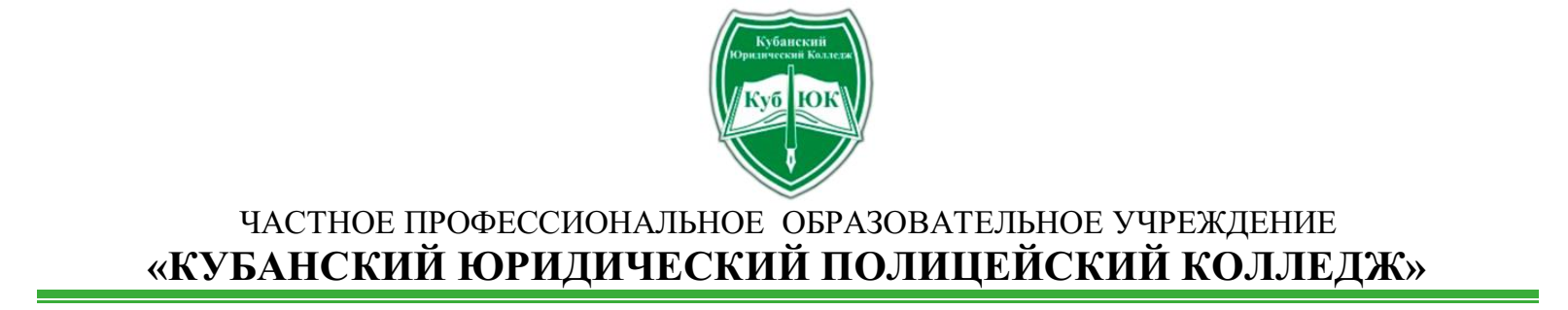 специальность: 40.02.02 «Правоохранительная деятельность»ВЫПУСКНАЯ КВАЛИФИКАЦИОННАЯ РАБОТА на тему: «_________________________________»Студентка_______________________________ Иванов Иван ИВанович                                (личная подпись)                          Руководитель __________________________ Дрягин Виктор Сергеевич                                          (личная подпись)                                       Нормоконтроль ________________________ Дрягин Виктор Сергеевич                                                  (личная подпись)                                       г. Сочи – 2023 г.РАБОТА ПРОВЕРЕНАРецензент, __________________________________________________________________________________________________________                     (подпись, ф.и.о.)ДОПУСТИТЬ К ЗАЩИТЕДиректор д.ю.н.,проф.__________ И.Б. СклярПр. № ________ от ____________г.